Your recent request for information is replicated below, together with our response.For the period 01 April 2023 to 31 March 2024,1. The number of reports to police Scotland in relation to the Kirkwall Travel Centre, W Castle St, Kirkwall KW15 1GU.2. Of these reports, please breakdown which were via the 999 system, and which were by other ‘slow time’ means. 3. Please indicate what these reports were for:  broad categories such as ASB, Offences against the Person, Criminal Damage etc. will suffice.4. Please provide numbers of reports that received a physical response.5. If the data is available, please also provide day/time data of the incidents - broad data such as day and am/pm would be adequate.For clarity, the information below  relates to ‘reports to police’ and will not necessarily equate to the number of separate incidents.  I can confirm that the attended incident* was reported by more than one individual).Table 1:  Reports to police (by initial incident type) - The Travel Centre, Kirkwall**1st April 2023 - 31st March 2024 (Inclusive)All statistics are provisional and are correct at 17th April 2024.**GIS Mapping and keyword search used to identify the relevant records.If you require any further assistance please contact us quoting the reference above.You can request a review of this response within the next 40 working days by email or by letter (Information Management - FOI, Police Scotland, Clyde Gateway, 2 French Street, Dalmarnock, G40 4EH).  Requests must include the reason for your dissatisfaction.If you remain dissatisfied following our review response, you can appeal to the Office of the Scottish Information Commissioner (OSIC) within 6 months - online, by email or by letter (OSIC, Kinburn Castle, Doubledykes Road, St Andrews, KY16 9DS).Following an OSIC appeal, you can appeal to the Court of Session on a point of law only. This response will be added to our Disclosure Log in seven days' time.Every effort has been taken to ensure our response is as accessible as possible. If you require this response to be provided in an alternative format, please let us know.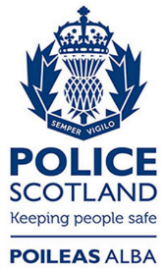 Freedom of Information ResponseOur reference:  FOI 24-0909Responded to:  xx April 2024Initial Incident Type recordedReceived byWeekday/timeNot AttendedAttendedPublic Nuisance*Non-emergencySaturday afternoon01Disturbance*999Saturday afternoon01Non-emergency Monday afternoon01DamageNon-emergencyTuesday morning10Total12